Blauring Mels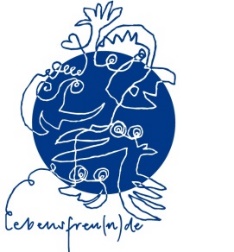 Für Mädchen von heute…Einladung für unser erstes Zeltlager mit der Jubla Bad Ragaz vom 10.-16. Juli 2017 in Giswil, Obwalden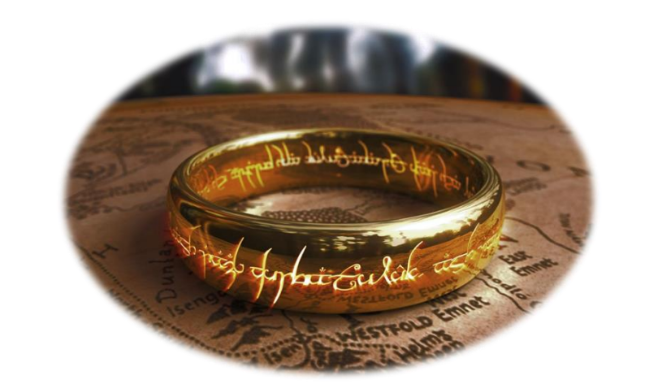 Herr der Ringe: Kommt mit auf ein Abenteuer und unterstützt die Hobbits und Elben auf ihrem langen Weg.1.Kind	Name:			Vorname:			Geburtsdatum:		2. Kind	Vorname:			Geburtsdatum:		3. Kind	Vorname:			Geburtsdatum:		Adresse			Name Kontaktperson		E-Mail und Telefon		Unterschrift eines Elternteils		Kosten: das 1. Kind CHF 170.- / das 2. Kind CHF 140.- und für das 3. Kind CHF 120.-Genauere Infos folgen nach erfolgter Anmeldung.Anmeldung bitte bis 10. Juni 2017 an Fabienne Moser, Täliweg 6, 8887 Mels (fabienne.moser95@gmail.com, 079 289 88 53)Versicherung ist Sache der Teilnehmer!